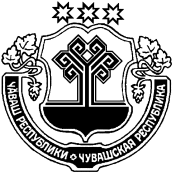 Администрация  Нижнекумашкинского  сельского поселения Шумерлинского района  п о с т а н о в л я е т:1. Внести  в муниципальную программу Нижнекумашкинского сельского поселения Шумерлинского района «Развитие культуры и туризма Нижнекумашкинского сельского поселения Шумерлинского района Чувашской Республики» на 2019-2035 годы  (далее – Муниципальная программа), утвержденную  постановлением администрации Нижнекумашкинского сельского поселения Шумерлинского района от  05.03.2019 г.  № 16 следующие изменения: 1.1. Раздел  9 «Объемы финансирования Муниципальной программы с разбивкой по годам реализации» паспорта муниципальной программы изложить в новой редакции:1.2. Раздел 3 муниципальной программы изложить в новой редакции:«Раздел III. Обоснование объема финансовых ресурсов, необходимых для реализации муниципальной программы Расходы муниципальной программы формируются за счет средств бюджета Нижнекумашкинского сельского поселения Шумерлинского района.Общий объем финансирования муниципальной программы на 2019 - 2035 годы составляет 1153,6 тыс. рублей. Показатели по годам и источникам финансирования приведены в табл. 2.Таблица 2(тыс. рублей)Ресурсное обеспечение и прогнозная (справочная) оценка расходов за счет всех источников финансирования реализации муниципальной программы приводятся в приложении № 2 к муниципальной программе.В муниципальную программу включены подпрограммы, реализуемые в рамках муниципальной программы, согласно приложениям № 3,4  к настоящей муниципальной программе1.3. Приложение 2 Муниципальной программы изложить согласно приложения 1 к настоящему постановлению.1.4. Раздел 8  «Объемы финансирования подпрограммы с разбивкой по годам реализации» подпрограммы «Развитие культуры в Нижнекумашкинском  сельском поселении Шумерлинского района Чувашской Республики» муниципальной  программы Нижнекумашкинского сельского поселения Шумерлинского района Чувашской Республики  «Развитие культуры и туризма» изложить в новой редакции:1.5.  Раздел IV. «Обоснование объёма финансовых ресурсов, необходимых для реализации подпрограммы» подпрограммы «Развитие культуры в Нижнекумашкинском сельском поселении Шумерлинского района Чувашской Республики» муниципальной программы Нижнекумашкинского сельского поселения Шумерлинского района Чувашской Республики «Развитие культуры и туризма» в следующей редакции:«Раздел IV. Обоснование объёма финансовых ресурсов, необходимых для реализации подпрограммыОбщий объем финансирования подпрограммы за счет всех источников финансирования составляет 1153,6тыс. рублей, за счет средств бюджета Нижнекумашкинского сельского поселения – 1153,6тыс. рублей. Показатели по годам и источникам финансирования приведены в таблице 2.Таблица 2 (тыс. рублей)Объемы бюджетных ассигнований уточняются при формировании бюджета Нижнекумашкинского сельского поселения Шумерлинского района Чувашской Республики на очередной финансовый год и плановый период.Ресурсное обеспечение реализации подпрограммы за счет всех источников финансирования по годам реализации в разрезе мероприятий подпрограммы представлено в приложении № 1  к подпрограмме.»1.6. Приложение 1 подпрограммы «Развитие культуры в Нижнекумашкинском сельском поселении Шумерлинского района Чувашской Республики» муниципальной программы Нижнекумашкинского сельского поселения Шумерлинского района Чувашской Республики «Развитие культуры и туризма» изложить согласно приложения 2 к настоящему постановлению.2. Настоящее постановление вступает в силу после его официального опубликования в издании «Вестник Нижнекумашкинского сельского поселения Шумерлинского района» и подлежит размещению на официальном сайте Нижнекумашкинского сельского поселения Шумерлинского района в информационно – телекоммуникационной сети Интернет..Глава Нижнекумашкинскогосельского поселения                                                                                          В.В. ГубановаПриложение  1 к постановлению администрации Нижнекумашкинского сельского поселения От 14.08.2020 г. № 55Приложение № 2к муниципальной программеНижнекумашкинского сельского Поселения Шумерлинского районаЧувашской Республики«Развитие культуры и туризма»Ресурсное обеспечение
и прогнозная (справочная) оценка расходов за счет всех источников финансирования реализации муниципальнойной программы Нижнекумашкинского сельского поселения Шумерлинского района  Чувашской Республики «Развитие культуры и туризма» Приложение  2 к постановлению администрации Нижнекумашкинского сельского поселения От 14.08.2020 г. № 55Приложение №  1
к подпрограмме «Развитие культуры 
в Нижнекумашкинском  сельском поселении Шумерлинского района Чувашской Республике» муниципальной программы  Нижнекумашкинского сельского поселения Шумерлинского районаЧувашской Республики 
«Развитие культуры и туризма» 
РЕСУРСНОЕ ОБЕСПЕЧЕНИЕ
реализации подпрограммы «Развитие культуры в Нижнекумашкинском  сельском поселении Шумерлинского района Чувашской Республике» муниципальной программы Нижнекумашкинского сельского поселения Шумерлинского района
Чувашской Республики «Развитие культуры и туризма» за счет всех источников финансирования ЧĂВАШ  РЕСПУБЛИКИЧУВАШСКАЯ РЕСПУБЛИКА ÇĚМĚРЛЕ РАЙОНĚНАНАТ КĂМАША ЯЛ ПОСЕЛЕНИЙĚН АДМИНИСТРАЦИЙĚ  ЙЫШĂНУ14.08.2020       55  №Анат Кăмаша салиАДМИНИСТРАЦИЯ    НИЖНЕКУМАШКИНСКОГО   СЕЛЬСКОГО ПОСЕЛЕНИЯШУМЕРЛИНСКОГО РАЙОНА ПОСТАНОВЛЕНИЕ14.08.2020 г. № 55село Нижняя КумашкаО внесении изменения в постановление администрации Нижнекумашкинского сельского поселения Шумерлинского района от 05.03.2019 № 16 «Об утверждении муниципальной программы Нижнекумашкинского сельского поселения Шумерлинского района «Развитие культуры и туризма Нижнекумашкинского сельского поселения Шумерлинского района Чувашской Республики» на 2019-2035 годы»«Объемы финансирования муниципальной программы с разбивкой по годам реализации-общий объем финансирования муниципальной программы составляет         1153,6тыс. рублей, в том числе:в 2019 году –      213,8 тыс. рублей;в 2020 году –      737,7   тыс. рублей;в 2021 году –     166,2   тыс. рублей;в 2022 году –     35,9   тыс. рублей;в 2023 году –      0,0   тыс. рублей;в 2024 году –      0,0   тыс. рублей;в 2025 году –      0,0   тыс. рублей;в 2026-2030 годах –   0,0  тыс. рублей;в 2031-2035 годах –   0,0  тыс. рублей;из них средства:бюджета Нижнекумашкинского сельского поселения –  1153,6тыс. рублей, в том числе:в 2019 году –      213,8 тыс. рублей;в 2020 году –      737,7   тыс. рублей;в 2021 году –     166,2   тыс. рублей;в 2022 году –     35,9   тыс. рублей;в 2023 году –         0,0        тыс. рублей;в 2024 году –         0,0        тыс. рублей;в 2025 году –         0,0        тыс. рублей;в 2026-2030 годах –  0,0  тыс. рублей;в 2031-2035 годах –  0,0  тыс. рублей.Объемы финансирования за счет бюджетных ассигнований уточняются при формировании  бюджета Нижнекумашкинского сельского поселения  Шумерлинского района Чувашской Республики на очередной финансовый год и плановый период.»ГодыВсегоВ том числе за счет средствВ том числе за счет средствВ том числе за счет средствВ том числе за счет средствГодыВсегофедерального бюджетареспубликанского бюджета Чувашской Республикибюджета Нижнекумашкинского сельского поселениявнебюджетных источников2019213,8 --213,8 -2020737,7--737,7-2021166,2--166,2-202235,9--35,9-20230,0--0,0-20240,0--0,0-20250,0--0,0-2026-20300,0--0,0-2031-20350,0--0,0-Всего1153,60,00,01153,60,0«Объемы финансирования подпрограммы с разбивкой по годам реализации-общий объем финансирования муниципальной подпрограммы составляет         1153,6тыс. рублей, в том числе:в 2019 году –      213,8 тыс. рублей;в 2020 году –      737,7   тыс. рублей;в 2021 году –     166,2   тыс. рублей;в 2022 году –     35,9   тыс. рублей;в 2023 году –      0,0   тыс. рублей;в 2024 году –      0,0   тыс. рублей;в 2025 году –      0,0   тыс. рублей;в 2026-2030 годах –  0,0  тыс. рублей;в 2031-2035 годах –   0,0  тыс. рублей;из них средства:бюджета Нижнекумашкинского сельского поселения –  1153,6тыс. рублей, в том числе:в 2019 году –      213,8 тыс. рублей;в 2020 году –      737,7   тыс. рублей;в 2021 году –     166,2   тыс. рублей;в 2022 году –     35,9   тыс. рублей;в 2023 году –         0,0         тыс. рублей;в 2024 году –         0,0         тыс. рублей;в 2025 году –         0,0         тыс. рублей;в 2026-2030 годах –     0,0      тыс. рублей;в 2031-2035 годах –     0,0      тыс. рублей.Объемы финансирования за счет бюджетных ассигнований уточняются при формировании  бюджета Нижнекумашкинского сельского поселения Шумерлинского района Чувашской Республики на очередной финансовый год и плановый период.»ГодыВсегоВ том числе за счет средствВ том числе за счет средствВ том числе за счет средствВ том числе за счет средствГодыВсегофедерального бюджетареспубликанского бюджета Чувашской Республикибюджета Нижнекумашкинского сельского поселения2019213,8--213,82020737,7--737,72021166,2--166,2202235,9--35,920230,0--0,020240,0--0,020250,0--0,02026-20300,0--0,02031-20350,0--0,0Всего1153,60,00,01006,2СтатусНаименование муниципальной программы Нижнекумашкинского сельского поселения Шумерлинского района Чувашской Республики (подпрограммы муниципальной программы Нижнекумашкинского сельского поселения  Шумерлинского района Чувашской Республики, основного мероприятия)Код бюджетной классификацииКод бюджетной классификацииИсточники финансированияРасходы по годам, тыс. рублейРасходы по годам, тыс. рублейРасходы по годам, тыс. рублейРасходы по годам, тыс. рублейРасходы по годам, тыс. рублейРасходы по годам, тыс. рублейРасходы по годам, тыс. рублейРасходы по годам, тыс. рублейРасходы по годам, тыс. рублейСтатусНаименование муниципальной программы Нижнекумашкинского сельского поселения Шумерлинского района Чувашской Республики (подпрограммы муниципальной программы Нижнекумашкинского сельского поселения  Шумерлинского района Чувашской Республики, основного мероприятия)главный распорядитель бюджетных средствцелевая статья рас ходовИсточники финансирования20192020202120222023202420252026-20302031-2035123456789101112131414Муниципальная  программа Нижнекумашкинского сельского поселения  Шумерлинского района Чувашской Республики«Развитие культуры и туризма»xxвсего213,8737,7166,235,90,00,00,00,00,00,0Муниципальная  программа Нижнекумашкинского сельского поселения  Шумерлинского района Чувашской Республики«Развитие культуры и туризма»xxфедеральный бюджет0,00,00,00,00,00,00,00,00,00,0Муниципальная  программа Нижнекумашкинского сельского поселения  Шумерлинского района Чувашской Республики«Развитие культуры и туризма»xxреспубликанский бюджет Чувашской Республики0,00,00,00,00,00,00,00,00,00,0Муниципальная  программа Нижнекумашкинского сельского поселения  Шумерлинского района Чувашской Республики«Развитие культуры и туризма»xxБюджет Нижнекумашкинского сельского поселения213,8737,70,0166,235,90,00,00,00,00,00,0Муниципальная  программа Нижнекумашкинского сельского поселения  Шумерлинского района Чувашской Республики«Развитие культуры и туризма»Подпрограмма 1«Развитие культуры в  Нижнекумашкинском сельском поселении Шумерлинского района Чувашской Республике»xxвсего213,8737,7166,235,90,00,00,00,00,00,0Подпрограмма 1«Развитие культуры в  Нижнекумашкинском сельском поселении Шумерлинского района Чувашской Республике»xxфедеральный бюджет0,00,00,00,00,00,00,00,00,00,0Подпрограмма 1«Развитие культуры в  Нижнекумашкинском сельском поселении Шумерлинского района Чувашской Республике»ххреспубликанский бюджет Чувашской Республики0,00,00,00,00,00,00,00,00,00,0Подпрограмма 1«Развитие культуры в  Нижнекумашкинском сельском поселении Шумерлинского района Чувашской Республике»ххБюджет Нижнекумашкинского сельского поселения213,8737,7166,235,90,00,00,00,00,00,0Подпрограмма 1«Развитие культуры в  Нижнекумашкинском сельском поселении Шумерлинского района Чувашской Республике»Основное мероприятие 1Сохранение и развитие народного творчестваxxвсего213,8737,7166,235,90,00,00,00,00,00,0Основное мероприятие 1Сохранение и развитие народного творчествахxреспубликанский бюджет Чувашской Республики0,00,00,00,00,00,00,00,00,00,0Основное мероприятие 1Сохранение и развитие народного творчества Бюджет Нижнекумашкинского сельского поселения213,8737,7166,235,90,00,00,00,00,00,0Основное мероприятие 1Сохранение и развитие народного творчестваСтатусНаименование подпрограммы муниципальной программы Нижнекумашкинского сельского поселения  Шумерлинского района Чувашской Республики (основного мероприятия, мероприятия)Задача подпрограммы муниципальной программы Нижнекумашкинского сельского поселения Шумерлинского района Чувашской РеспубликиОтветственный исполнитель, соисполнители, участникиКод бюджетной классификацииКод бюджетной классификацииКод бюджетной классификацииКод бюджетной классификацииИсточники финансированияРасходы по годам, тыс. рублейРасходы по годам, тыс. рублейРасходы по годам, тыс. рублейРасходы по годам, тыс. рублейРасходы по годам, тыс. рублейРасходы по годам, тыс. рублейРасходы по годам, тыс. рублейРасходы по годам, тыс. рублейРасходы по годам, тыс. рублейСтатусНаименование подпрограммы муниципальной программы Нижнекумашкинского сельского поселения  Шумерлинского района Чувашской Республики (основного мероприятия, мероприятия)Задача подпрограммы муниципальной программы Нижнекумашкинского сельского поселения Шумерлинского района Чувашской РеспубликиОтветственный исполнитель, соисполнители, участникиглавный распорядитель бюджетных средствраздел, подразделцелевая статья расходовгруппа (подгруппа) вида расходовИсточники финансирования20192020202120222023202420252026-20302031-2035123456789101011111212131314141515161617171818Подпрограмма 1«Развитие культуры в Нижнекумашкинском  сельском поселении  Шумерлинского района Чувашской Республики»xxxxвсего213,8213,8737,7737,7166,2166,235,935,90,00,00,00,00,00,00,00,00,00,0Подпрограмма 1«Развитие культуры в Нижнекумашкинском  сельском поселении  Шумерлинского района Чувашской Республики»xxxxфедеральный бюджет0,00,00,00,00,00,00,00,00,00,00,00,00,00,00,00,00,00,0Подпрограмма 1«Развитие культуры в Нижнекумашкинском  сельском поселении  Шумерлинского района Чувашской Республики»xxxxреспубликанский бюджет Чувашской Республики0,00,00,00,00,00,00,00,00,00,00,00,00,00,00,00,00,00,0Подпрограмма 1«Развитие культуры в Нижнекумашкинском  сельском поселении  Шумерлинского района Чувашской Республики»xxxxБюджет Нижнекумашкинского сельского 213,8213,8737,7737,7166,2166,235,935,90,00,00,00,00,00,00,00,00,00,0Подпрограмма 1«Развитие культуры в Нижнекумашкинском  сельском поселении  Шумерлинского района Чувашской Республики»Цель «Создание условий для сохранения, развития культурного потенциала и формирования единого культурного пространства»Цель «Создание условий для сохранения, развития культурного потенциала и формирования единого культурного пространства»Цель «Создание условий для сохранения, развития культурного потенциала и формирования единого культурного пространства»Цель «Создание условий для сохранения, развития культурного потенциала и формирования единого культурного пространства»Цель «Создание условий для сохранения, развития культурного потенциала и формирования единого культурного пространства»Цель «Создание условий для сохранения, развития культурного потенциала и формирования единого культурного пространства»Цель «Создание условий для сохранения, развития культурного потенциала и формирования единого культурного пространства»Цель «Создание условий для сохранения, развития культурного потенциала и формирования единого культурного пространства»Цель «Создание условий для сохранения, развития культурного потенциала и формирования единого культурного пространства»Цель «Создание условий для сохранения, развития культурного потенциала и формирования единого культурного пространства»Цель «Создание условий для сохранения, развития культурного потенциала и формирования единого культурного пространства»Цель «Создание условий для сохранения, развития культурного потенциала и формирования единого культурного пространства»Цель «Создание условий для сохранения, развития культурного потенциала и формирования единого культурного пространства»Цель «Создание условий для сохранения, развития культурного потенциала и формирования единого культурного пространства»Цель «Создание условий для сохранения, развития культурного потенциала и формирования единого культурного пространства»Цель «Создание условий для сохранения, развития культурного потенциала и формирования единого культурного пространства»Цель «Создание условий для сохранения, развития культурного потенциала и формирования единого культурного пространства»Цель «Создание условий для сохранения, развития культурного потенциала и формирования единого культурного пространства»Цель «Создание условий для сохранения, развития культурного потенциала и формирования единого культурного пространства»Цель «Создание условий для сохранения, развития культурного потенциала и формирования единого культурного пространства»Цель «Создание условий для сохранения, развития культурного потенциала и формирования единого культурного пространства»Цель «Создание условий для сохранения, развития культурного потенциала и формирования единого культурного пространства»Цель «Создание условий для сохранения, развития культурного потенциала и формирования единого культурного пространства»Цель «Создание условий для сохранения, развития культурного потенциала и формирования единого культурного пространства»Цель «Создание условий для сохранения, развития культурного потенциала и формирования единого культурного пространства»Цель «Создание условий для сохранения, развития культурного потенциала и формирования единого культурного пространства»Цель «Создание условий для сохранения, развития культурного потенциала и формирования единого культурного пространства»Основное мероприятие 1Сохранение и развитие народного творчестварасширение доступа к культурным ценностям и информационным ресурсам, сохранение культурного и исторического наследияxxxxвсего213,8213,8169,2169,2166,2166,235,935,90,00,00,00,00,00,00,00,00,00,0Основное мероприятие 1Сохранение и развитие народного творчестварасширение доступа к культурным ценностям и информационным ресурсам, сохранение культурного и исторического наследияответственный исполнитель – администрация Нижнекумашкинского сельского поселения Шумерлинского района Чувашской Республикиххххфедеральный бюджет0,00,00,00,00,00,00,00,00,00,00,00,00,00,00,00,00,00,0Основное мероприятие 1Сохранение и развитие народного творчестварасширение доступа к культурным ценностям и информационным ресурсам, сохранение культурного и исторического наследияответственный исполнитель – администрация Нижнекумашкинского сельского поселения Шумерлинского района Чувашской Республикиххххреспубликанский бюджет 0,00,00,00,00,00,00,00,00,00,00,00,00,00,00,00,00,00,0Основное мероприятие 1Сохранение и развитие народного творчестварасширение доступа к культурным ценностям и информационным ресурсам, сохранение культурного и исторического наследияответственный исполнитель – администрация Нижнекумашкинского сельского поселения Шумерлинского района Чувашской Республики99399308010801Ц410740390Ц410740390200500Бюджет Нижнекумашкинского сельского поселения213,8213,8316,6316,6166,2166,235,935,90,00,00,00,00,00,00,00,00,00,0Основное мероприятие 1Сохранение и развитие народного творчестварасширение доступа к культурным ценностям и информационным ресурсам, сохранение культурного и исторического наследияответственный исполнитель – администрация Нижнекумашкинского сельского поселения Шумерлинского района Чувашской Республикиxxxxвнебюджетные источники0,00,00,00,00,00,00,00,00,00,00,00,00,00,00,00,00,00,0Целевые индикаторы и показатели подпрограммы, увязанные с основным мероприятием 1.1.Целевые индикаторы и показатели подпрограммы, увязанные с основным мероприятием 1.1.Прирост участников клубных формирований, % Прирост участников клубных формирований, % Прирост участников клубных формирований, % Прирост участников клубных формирований, % Прирост участников клубных формирований, % Прирост участников клубных формирований, % Прирост участников клубных формирований, % Прирост участников клубных формирований, % 101,0101,0102,0102,0103,0103,0104,0104,0105,0105,0106,0106,0107.0107.0108,0108,0120Целевые индикаторы и показатели подпрограммы, увязанные с основным мероприятием 1.1.Целевые индикаторы и показатели подпрограммы, увязанные с основным мероприятием 1.1.Основное мероприятие 2Развитие библиотечного деларасширение доступа к культурным ценностям и информационным ресурсам, сохранение культурного и исторического наследияxxxxвсего0,00,0421,1421,10,00,00,00,00,00,00,00,00,00,00,00,00,00,0Основное мероприятие 2Развитие библиотечного деларасширение доступа к культурным ценностям и информационным ресурсам, сохранение культурного и исторического наследияответственный исполнитель – администрация Нижнекумашкинского сельского поселения Шумерлинского района Чувашской Республикиххххфедеральный бюджет0,00,00,00,00,00,00,00,00,00,00,00,00,00,00,00,00,00,0Основное мероприятие 2Развитие библиотечного деларасширение доступа к культурным ценностям и информационным ресурсам, сохранение культурного и исторического наследияответственный исполнитель – администрация Нижнекумашкинского сельского поселения Шумерлинского района Чувашской Республикиххххреспубликанский бюджет 0,00,00,00,00,00,00,00,00,00,00,00,00,00,00,00,00,00,0Основное мероприятие 2Развитие библиотечного деларасширение доступа к культурным ценностям и информационным ресурсам, сохранение культурного и исторического наследияответственный исполнитель – администрация Нижнекумашкинского сельского поселения Шумерлинского района Чувашской Республики99399308010801Ц410740390Ц410740390200500Бюджет Нижнекумашкинского сельского поселения0,00,0421,1421,10,00,00,00,00,00,00,00,00,00,00,00,00,00,0Основное мероприятие 2Развитие библиотечного деларасширение доступа к культурным ценностям и информационным ресурсам, сохранение культурного и исторического наследияответственный исполнитель – администрация Нижнекумашкинского сельского поселения Шумерлинского района Чувашской Республикиxxxxвнебюджетные источники0,00,00,00,00,00,00,00,00,00,00,00,00,00,00,00,00,00,0Целевые индикаторы и показатели подпрограммы, увязанные с основным мероприятием 1.1.Целевые индикаторы и показатели подпрограммы, увязанные с основным мероприятием 1.1.Прирост посещений библиотек и увеличение посещений массовых мероприятий, %Прирост посещений библиотек и увеличение посещений массовых мероприятий, %Прирост посещений библиотек и увеличение посещений массовых мероприятий, %Прирост посещений библиотек и увеличение посещений массовых мероприятий, %Прирост посещений библиотек и увеличение посещений массовых мероприятий, %Прирост посещений библиотек и увеличение посещений массовых мероприятий, %Прирост посещений библиотек и увеличение посещений массовых мероприятий, %Прирост посещений библиотек и увеличение посещений массовых мероприятий, %100,3100,3100,6100,6101,0101,0101,4101,4102102102,5102,5103,0103,0108,0108,0109,0